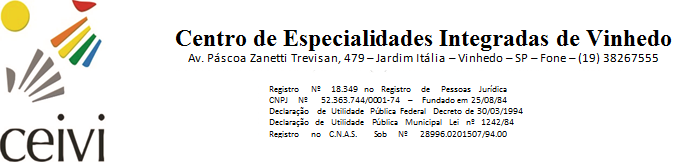 ANEXO IIIPLANO DE TRABALHO - 2021Contrato 42/2020DA ORGANIZAÇÃO DA SOCIEDADE CIVILIdentificaçãoNome: Centro de Especialidades Integradas de Vinhedo - CEIVICNPJ da sede : 52.363.744/0001-74Endereço da sede: Av. Páscoa Zanetti Trevisan, nº 479Bairro: Jardim Itália – Vinhedo/SP			CEP: 13.289-172Telefone: (19) 3826-7555 	 Fax: (19) 3826-7559E-mail: ceivi@ceivi.org.brSite: www.ceivi.org.brDias e horários de funcionamento da sede da entidade: Segunda a Sexta-Feira das 07h 30min as 18h.Data de fundação: 24/08/1984 Data de início de atividade no Município: 08/11/19841.2. – Identificação da diretoriaNome do Presidente: Luciana IenneEndereço Rua Regina Trevisan Giunco, 374Bairro: Jardim Panorama  – Vinhedo/SP		Telefone Residencial: (19) 3826-7555	Email particular: presidente@ceivi.org.brR.G.: 4.724.962				C.P.F.: 221.894.838-91Início do mandato: 01/01/2019     Término do mandato: 31/12/2021Celular: 98163-2163			E-mail: presidente@ceivi.org.brNome do Vice-Presidente: Wallace de Jesus MendesEndereço Rua Alameda Araguari, 639Bairro: Caixa D´Agua  – Vinhedo/SP			CEP: 13.280-000Telefone Residencial: (19) 3826-7555		Email particular: ceivi@ceivi.org.brR.G.: 19.505.915-3				C.P.F.: 118.042.168-01Início do mandato: 01/01/2019     Término do mandato: 31/12/2021Celular: Não Possui			E-mail: ceivi@ceivi.org.br1.3– Identificação dos membros do Conselho FiscalNome: Fernando Luis Matheus MazonEndereço Rua Monguagá, 90Bairro: Condominio Jardim Marambaia – Vinhedo/SP	CEP: 13.280-000Telefone Residencial: (19) 38267555		Email particular: ceivi@ceivi.org.brInício do mandato: 01/01/2019     Término do mandato: 31/12/2021Celular: Não Possui	E-mail: ceivi@ceivi.org.br Nome: Olga Tizuko Akisue AlvesEndereço Pereira Barreto,851Bairro: Condomínio Marambaia – Vinhedo/SP	CEP: 13.280-000Telefone Residencial: (19) 3826-7555Email particular: ceivi@ceivi.org.brInício do mandato: 01/01/2019     Término do mandato: 31/12/2021Celular: Não Possui	E-mail: ceivi@ceivi.org.br Nome: Aline Cristina Bezerra GuimarãesEndereço Rua Magdalena Ferragut Bairro: Portal -  Vinhedo/SP	CEP: 13.280-000Telefone Residencial: (19) 3826-7555Email particular: ceivi@ceivi.org.brInício do mandato: 01/01/2019     Término do mandato: 31/12/2021Celular: Não Possui	E-mail: ceivi@ceivi.org.br 1.4 - Benefícios e isenção de taxas e tributos e permissão de uso de bens públicos:( X ) Federal – Especificar: Repasse IRRF, isenção de cota patronal do INSS(   ) Estadual  – Especificar: ( X ) Municipal – Especificar: Água, IPTU 1.5. Títulos, qualificações, inscrição e certificados:– Finalidades estatutárias:          Promover ações de Atendimento e Garantia de Direitos Sociais para a pessoa com Deficiência e sua família.1.7 – EXPERIÊNCIA DA ORGANIZAÇÃO DA SOCIEDADE CIVIL:       Realizamos atendimentos Terapêuticos nas áreas de fisioterapia, psicologia, terapia ocupacional e fonoaudiologia contidas neste projeto desde a fundação, sempre de maneira alinhada e articulada as necessidades do município utilizando equipamentos, técnicas e materiais visando a maximização dos resultados para a autonomia e independência das pessoas com deficiência.          Nossa visão sempre amparada nas Leis e na Filosofia Inclusiva respaldam nossa ação, realizamos na cidade na década de 2000, atuação para identificar os atrasos de crianças nas creches visando a prevenção da deficiência, neste período realizamos ainda a sensibilização junto a área médica uma vez que os deficientes chegavam ao CEIVI por volta de 7 anos de idade, faixa etária onde toda a estimulação essencial já havia sido perdida. Temos hoje o impacto desta ação onde as famílias procuram o CEIVI já na primeira infância e os médicos e escolas infantis encaminham regularmente os casos que apresentam déficits no desenvolvimento.                         Contamos com prédio próprio que oferece toda a infraestrutura necessárias para os atendimentos clínicos convencionais, existindo ainda materiais para utilização de técnicas atualizadas bem como recursos diversos para o atendimento cotidiano ligados as condutas da área de neurologia convencional.          Nossa visão frente a deficiência sempre foi a de conceber de maneira integral um atendimento que ofereça condições para o desenvolvimento das habilidades e qualidade de vida, com a visão de oferecer autonomia e independência para a inclusão em todos os níveis. A expectativa de vida do deficiente também obteve grande salto nas últimas décadas bem como a minimização de internações ou problemas secundários a deficiência que hoje tem respaldo na habilitação e reabilitação sistemática em Vinhedo, acompanhando os resultados dos grandes Centros Nacionais.            Participamos de todos os marcos de evolução para o deficiente que incluem a inclusão escolar e no mercado de trabalho, bem como a inclusão em todos os níveis, como a cultura, esporte, lazer e até mesmo dentro de suas famílias. De todo modo o processo de inclusão é ainda hoje um desafio uma vez que a visão de alta dos Serviços coincide com os avanços das técnicas de habilitação e reabilitação que proporcionam a pessoa um novo patamar de qualidade de vida e a possibilidade de vivenciar experiências comuns a qualquer cidadão. Neste período de existência recebemos por duas vezes o prémio VW na comunidade e ficamos entre os finalistas do prêmio Itaú Unicef, além disso inúmeras vezes fomos contemplados com emendas parlamentares do Estado para realização de nossos projetos.        Com isso, nossa função frente ao deficiente é oferecer condições e garantias para que a pessoa com deficiência esteja preparada e capacitada em realizar sua parte na sociedade inclusiva.DO SERVIÇO DE SAÚDE2.1- Descrição da realidade que será objeto da parceria, devendo ser demostrado o nexo entre essa realidade e as atividades e metas a serem atingidas.Perfil Social:Moradia 56% das famílias possuem casa própria e ou financiada, principalmente vindas dos sorteios do sistema habitacional (casa popular),   44 %  possuem casas alugadas  ou cedidas. Emprego Formal Somente 31% dos pais/padrastos/cuidadores possui emprego formal, sendo que 33% das  mães se declaram do Lar e 23%  não contam com emprego formal. Escolaridade  32% dos pais/padrasto/cuidador não possuem o ensino fundamental completo e 38% das  mães/cuidadoras não possuem o ensino fundamental completo. Renda Para 33%  das famílias a renda per capta é menor que R$ 600,00.2.2 – Nome do serviço:ASSISTÊNCIA DE SAÚDE AOS USUÁRIOS COM DEFICÊNCIA INTELECTUAL ASSOCIADA OU NÃO A OUTRAS DEFICIÊNCIAS E/OU TRANSTORNO GLOBAL DO DESENVOLVIMENTO COM OU SEM COMORBIDADE PSIQUIATRICA.2.3 – Descrição do serviço:Serviço de atendimento multidisciplinar em Reabilitação para pessoas com deficiência Intelectual Associada ou não a outras deficiências e/ou transtorno global do desenvolvimento, com ou sem comorbidade psiquiátrica, interessada em prestar serviço de saúde de forma complementar ao SUS para 55 usuários. Serviço de Diagnostico e Avaliação Clínica	Objetivo de levantar a hipótese diagnóstica, além de orientar e encaminhar à exames complementares ou à recursos externos específicos às necessidades de cada caso.	A equipe de triagem é composta por profissionais das áreas de Neurologia, Psicologia e Supervisora.	A inclusão nesta atividade será baseada nos seguintes critérios: a pessoa deve ser residente do município de Vinhedo e o responsável deve procurar a instituição para se inscrever na lista de espera institucional, cujos casos chegam encaminhados através da indicação das Secretarias de Educação e Saúde, Conselhos municipais, outras instituições e comunidade. Os dados a serem coletados em ficha específica (continuidade da já encaminhada e utilizada desde 2012) neste momento são: nome; data de nascimento; idade; filiação; endereço e telefone; serviço responsável pelo encaminhamento à instituição; matrícula em escola e qual queixa. No momento do agendamento da triagem é solicitada a apresentação da certidão de nascimento do triado, comprovante de residência, relatórios e exames prévios.	No início de cada mês será enviado à Secretaria de Saúde o Protocolo de Lista de Espera, com os dados das pessoas que procuraram o CEIVI e preencheram a lista de espera.	Inicialmente a família será acolhida pela psicóloga, que irá explicar o processo de triagem, fila de espera e processo para inclusão na instituição.	Após o acolhimento inicial, será agendada a consulta com o médico neurologista da instituição, que poderá solicitar exames ou encaminhamentos se necessário para concluir o diagnóstico.	Para completar os dados da avaliação, os casos triados com idade acima de 5 anos, serão avaliados pela psicóloga que irá aplicar os seguintes testes: - Psicologia: o teste usado para avaliação emocional é o HTP (House, Tree, Person), o qual avalia o indivíduo emocionalmente. Indicado a partir dos 4 anos até a idade adulta. COLUMBIA avalia o índice de maturidade do indivíduo, podendo ser aplicado em crianças de 3 anos e 6 meses até 9 anos e 11 meses. DFH (Desenho da Figura Humana) avalia o nível de inteligência do sujeito e podem ser aplicado em pessoas de 5 a 12 anos. WAIS e WISC III ou IV avaliam inteligência acima de 6 a 15 anos e acima de16 anos, Avaliação do comportamento adaptativo VINELAND., M chat, CARS. Terapia ocupacional, Observações Lúdicas e Perfil Sensorial.	Após a avaliação da triagem, há a discussão de caso, em que a equipe técnica se reúne com o médico neurologista ou psiquiatra, a fim de discutir a elegibilidade do caso e definir os procedimentos adequados.	Cabe à equipe de triagem realizar os encaminhamentos que se fizerem necessários, seja aos recursos internos ou externos, e a elaboração de um relatório técnico, sendo este enviado ao serviço responsável pelo encaminhamento do caso ao CEIVI e à Secretaria de Saúde.	A conclusão é o momento marcado pela devolutiva da triagem inicial aos familiares do triado. É realizado pela psicóloga que realizou o acolhimento inicial da família, onde comunicamos os dados obtidos, informar a hipótese diagnóstica e o ingresso ou não do triado na instituição.	Quando o caso não se enquadra nos critérios para o atendimento institucional, este é encaminhado aos recursos existentes na comunidade ou outras localidades conforme as necessidades verificadas. 	Serão excluídos ou não poderão participar desta atividade, as pessoas que não são residentes do município de Vinhedo.	Havendo a hipótese diagnóstica de Deficiência Intelectual ou TEA, a equipe de Triagem indica os atendimentos iniciais e inicia o período de avaliação em atendimento, sendo avaliado por todas as áreas terapêuticas. O período de avaliação multidisciplinar  é realizado pelas áreas de Fisioterapia, Fonoaudiologia, Psicologia, Psicopedagogia, Terapia Ocupacional e Educação Física, tendo mais duas semanas como período estabelecido para conclusão do Estudo de Caso e elaboração do plano terapêutico individual nos serviços institucionais. Neste momento poderá haver readequação nos atendimentos, após a avaliação detalhada do caso.	No decorrer do período de avaliação, poderão ser solicitados às famílias os seguintes exames: audiometria, raio X para verificação de luxação/subluxação de quadril, raio X cervical para verificação de instabilidade atlanto-axial, raio X de coluna, exames cardiológicos, e outros exames que se fizerem necessários.  	Ao concluir período de avaliação o Serviço de Atenção a Família, apresentam à família o Estudo de Caso e o plano terapêutico individual que será trabalhado no semestre. 	Os atendidos passarão regularmente por consulta neurológica para reavaliação do caso. Serviço de Atendimento Clínico  Objetivo de prestar atendimento especializado e sistemático visando habilitar e reabilitar, possibilitando o desenvolvimento das potencialidades específicas individuais na esfera da saúde na idade de 0 a 4 anos com atendimento específico na Estimulação Precoce. Atendimentos ambulatoriais sem limite de idade.Atendimento é realizado pelas áreas terapêuticas: Fisioterapia; Fonoaudiologia; Terapia Ocupacional; Psicologia e pode ser realizado no ambiente institucional (sala terapêutica ou piscina terapêutica) ou realizando atividades práticas externas. Os atendimentos institucionais podem ser individuais ou grupais realizados com duração mínima de 30 minutos. Os atendimentos terapêuticos serão oferecidos à todos os usuários do CEIVI, sem distinção de faixa etária e de tipo de apoio, conforme a necessidade de cada caso.Para que haja uma conduta terapêutica mais efetiva, serão realizadas orientações familiares, através de esclarecimentos sobre a evolução nas aquisições e estimulações necessárias, proporcionando assim, um trabalho conjunto entre equipe terapêutica e família. Estas orientações podem ser realizadas no ambiente institucional e no domicílio durante os atendimentos.PREVENÇÃO         Atendimentos oferecidos para crianças de até 5 anos de idade e para casos de grande comprometimento motor, que estejam em nossa lista de espera sem previsão de vaga ou que apresentem atraso sem a existência de indicação de deficiência, as áreas de fisioterapia, fonoaudiologia e terapia ocupacional, realizarão avaliação necessária e orientação para a família quanto a postura, alimentação e estimulação cotidiana, as famílias e a criança serão atendidas trimestralmente, podendo o neurologista semestralmente realizar consulta para acompanhamento do caso. A equipe pode solicitar exames, consultas e indicação de cadeira de rodas, órteses etc.        Os profissionais após avaliação irão registrar a evolução do caso de maneira descritiva, bem como as informações passadas as famílias (posteriormente registradas para que a família possa retirar na recepção do CEIVI), entrega de documento básico falando sobre as fases de desenvolvimento na primeira avaliação.SALA TERAPÊUTICA	Consiste em atendimentos individuais ou grupais em sala apropriada com equipamentos, brinquedos e materiais especializados onde os terapeutas utilizam técnicas específicas (técnicas do curso de neuro infantil/adulto da Unicamp, bandagem elástica, neurociência, Integração sensorial, comunicação alternativa ou suplementar, adequação comportamental/limite, motricidade orofacial, função/TO)  para habilitar e reabilitar o usuário, conforme o potencial e a limitação das áreas adaptativas e seu tipo de apoio. PISCINA TERAPÊUTICAA área de Fisioterapia realiza atendimentos na piscina terapêutica com água aquecida a +ou- 32o C, utilizando exercícios de manipulação, normalização do tônus muscular, fortalecimento muscular, relaxamento, reeducação respiratória e adaptação do usuário ao meio líquido; a fim de maximizar suas potencialidades motoras. Necessário que haja uma monitora no vestiário em todos os atendimentos, para a troca e retirada do usuário da piscina.TECNOLOGIA ASSISTIVA E ADAPTAÇÕESIdentificação das necessidades do individuo com encaminhamentos e acompanhamento para confecção de cadeiras de rodas, órteses e adaptações em geral. Plano de trabalho e execução para a comunicação alternativa ou suplementar, a família é responsável em viabilizar os recursos sejam eles próprios ou doações/garantia de direitos.Avaliação encaminhamento ou confecção de tecnologia assistiva.DISCUSSÃO ENTRE EQUIPES Os profissionais das áreas terapêuticas, por meio das reuniões de orientações buscarão abranger todos aqueles que convivem com o usuário, para atuarem como agentes facilitadores no processo terapêutico e consequentemente auxiliarem na melhoria da qualidade de vida do usuário. As orientações ocorrerão desde que haja necessidade observada pela equipe, família, trabalho ou pela própria escola. 		Esta atividade se subdivide em:Discussão para orientação escolar: Tem como objetivo orientar educadores e responsáveis pelo usuário na escola sobre a patologia, comportamento, posicionamento e adaptações necessárias para uma boa inclusão na escola, favorecendo o aprendizado e facilitando o contato entre professores e colegas de sala. Garante o bem estar e o desenvolvimento do potencial da pessoa frente sua limitação. Podem acontecer no espaço da escola principalmente para as adaptações frente as limitações físicas ou nas reuniões na instituição.Orientação domiciliar: Tem como objetivo orientar e adaptar o ambiente domiciliar visando facilitar o manuseio dos cuidadores do usuário. Esta atividade avalia o ambiente físico para as AVD’s e AVP’s, e orientando a família quanto às manipulações e posicionamentos essenciais para o bem estar do usuário; auxiliando assim o processo terapêutico institucional. Orientação no mercado de trabalho: Tem como objetivo orientar e adaptar o ambiente laboral. Esta atividade avalia o ambiente físico e as funções desempenhadas bem como o comportamento da pessoa inclusa tanto em Vivências quanto na Inclusão. 	Podem ocorrer atendimentos individualizados na área de psicologia com o foco na readequação da problemática.REUNIÕES	Serão realizadas pela equipe semanalmente para discussão de casos, onde a evolução e as condutas são resolvidas em conjunto e registradas no prontuário. Semestralmente todos os casos serão revistos.ENCAMINHAMENTOSPodemos realizar encaminhamentos para serviços externos em casos que haja comorbidades que a equipe julgue preponderante as questões neurológicas (ex. casos psiquiátricos que não conseguimos desenvolver o processo terapêutico adequado em virtude de surtos).Serão excluídos do Atendimento os atendidos que mudarem de município, os casos que deixem de apresentar necessidade de atendimento sistemático nas áreas descritas acima ou os atendidos que forem desligados do CEIVI, por decisão da família ou abandono dos atendimentos. Sempre que houver um desligamento na instituição, será enviado à Secretaria de Saúde uma tabela previamente elaborada por esta secretaria, com dados do usuário e motivo do desligamento.Os casos com faltas excessivas correspondentes a menos de 90% de presença ou 75% das presenças mensais com atestado médico, por mais de três meses consecutivos contarão com a intervenção do Serviço de Atenção a Família e assinarão a ciência das faltas mensalmente, o CEIVI encaminhará relatório informando violação de direitos ao Conselho Tutelar para os casos de 0 a 18 anos de idade, além de incluir a família na intervenção de violação de direitos  da instituição para continuidade da atuação da dupla psicossocial dentro do protocolo do SUAS- Sistema Único de Assistência Social. Caso a família durante um semestre permanecer na situação de faltas constantes procederemos a diminuição dos atendimentos podendo acontecer o  desligamento caso a situação seja persistente, para que a vaga seja disponibilizada a um elemento da lista de espera e encaminharemos o caso desligado ao CREAS com a informação ao Conselho Tutelar se assim for necessário.ATRIBUIÇÕES DOS PROFISSIONAIS TÉCNICOS2.4- UsuáriosPessoas com Deficiência Intelectual Associada ou não a outras deficiências e/ou transtorno Global do Desenvolvimento com ou sem comorbidade.2.6- Objetivos A) Objetivo Geral  -Perceber integralmente a pessoa com Deficiência Intelectual Associada ou não a outras deficiências e/ou Transtorno Global do Desenvolvimento com ou sem comorbidade psiquiatrica, como um ser ativo, a partir das possibilidades evidenciadas no processo de desenvolvimento, e não a partir das deficiências detectadas.B) Objetivos Específicos-Paciente encaminhados pelo médico psiquiatra infantil, neuropediatra, médico pediatra da rede pública de saúde do município de Vinhedo, já diagnosticados com ou sem hipótese diagnostica (HD) de Transtorno Global do Desenvolvimento (autismo) com ou sem comorbidade psiquiátrica; deverão ser incorporados com prioridade, independente da avaliação da equipe da entidade.-O usuário que, por ventura, apresentar um quadro que demande atendimento que extrapole o tratamento neurológico feito pela entidade continuará a receber acompanhamento deste entidade no aspecto integral do indivíduo através de visitas domiciliares mensais para orientação da família quanto à administração medicamentosa e manejo do paciente.-O usuário, que acompanhado acompanhado pelas especialidades Psiquiatria Infantil e Neuropediatria, da rede pública do município de Vinhedo, continuarão a receber atendimento nestas especialidades; contudo a entidade continuará a acompanhar a família através de visitas domiciliares mensais para orientação da família quanto à administração medicamentosa e manejo do paciente.-O profissional da entidade de uma especialidade especifica não poderá encaminhar para a rede o usuário atendido por aquela, a fim de ser tratado dentro da mesma especialidade.-Oferecer ações interdisciplinares visando dar possibilidades de maior comunicação, autonomia e independência às pessoas com deficiência.-As entidades devem prestar serviços que garantam a resolubilidade do atendimento reduzindo o tempo de espera para a realização dos atendimentos.-O atendimento simultâneo, do mesmo paciente, por dois profissionais da mesma área, não será permitido, mesmo que em serviço particular.-O paciente que já faz atendimento particular das áreas mencionadas no edital, deverá optar por um dos tratamentos.2.7- Ambiente FísicoDados Unidade de ExecuçãoNome do espaço físico: Centro de Especialidades Integradas de VinhedoCNPJ: 52.363.744/0001-74Endereço: Av. Páscoa Zanetti Trevisan, nº 479Bairro/Município: Jardim Itália – Vinhedo/SP	CEP: 13289-172Telefone: (19) 3826-7555 	 E-mail: ceivi@ceivi.org.brb- Situação do ImóvelSituação do imóvelc- Descrição do Espaço físicoPrédio próprio com 1270 m2 de área construída incluindo:4 salas administrativas e de gerenciamento dos programas1 salas de grupos terapêuticos de pedagogia, educação para o trabalho com recursos digitais1 sala psicologia1 sala fonoaudiologia1 sala de terapia ocupacional com equipamento de integração sensorial 1 sala psicopedagogia1 sala fisioterapia com equipamento para ortostatismo, escada, barras para treino de marcha, entre outros.1 sala de serviço social1 oficina externa para grupo1 sala de espera para familiares e usuários 1 sala de trabalho voluntário1 cozinha terapêutica1pátio interno para atividades terapêuticas2 pátios externos para atividades terapêuticas1 cozinha e refeitório1 lavanderia1 dispensa2 piscinas terapêuticas aquecidas4 banheiros adaptados para usuários com várias divisórias4 banheiros para funcionários2.8- Recursos MateriaisMateriais de ConsumoMateriais permanenteOutros2.9- Recursos Humanos a) Quadro de funcionáriosDados do coordenador do serviço:Nome: Camila Fernanda de Faria Jorgino PalharesEndereço Residencial: Rua Álvaro Bosco, 146 casa 19 Condomínio Residencial Accanto UnoBairro: Chácara Primavera, Campinas/SP	CEP: 13087-723Telefone Residencial: (19) 3203-61-71	Celular: 9-96619972E-mail: coord.terapeutica@ceivi.org.br RG: 27864189-1	CPF: 252.963.158-10Formação profissional: Assistente Social (Puccamp), Especializada em Gestão Educacional (Claretiano) e Gestão em Terceiro Setor (Unicamp)Dados do coordenador administrativo do serviço:Nome: Gisele Mariele BucatteEndereço João Castanheira, 126Bairro: Nova Espírito Santo - ValinhosTelefone Residencial: 19 9-91383508E-mail: coord.recursos@ceivi.org.br RG: 34.997.893-1                                         CPF: 225.347.168-24Formação profissional: Pedagoga, Psicopedagoga, Neuropsicopedagoga,  Especialista em Administração Escolar e do Terceiro Setor. Cursos Técnicos de Recursos Humanos, Contabilidade e Administração. 2.10- Atividades a serem executadas2.11 Parâmetros a serem utilizados para aferição do cumprimento das metas (monitoramento e avaliação)2.12 Aquisições dos UsuáriosEvolução das habilidades adaptativas dos atendidos.2.13- Formas de AcessoEncaminhamento pelos profissionais da Rede Municipal de Saúde, quando encaminhado pelo Médico psiquiatra Infantil, neuropediatra, médico pediatra da rede pública de saúde do município de Vinhedo, já diagnosticados com ou sem hipótese diagnostica (HD) de Transtorno Global do Desenvolvimento (autismo) com ou sem comorbidade psiquiátrica; deverão ser incorporados com prioridade, independente da avaliação da equipe da entidade, pelos professores de educação especial da Rede Municipal de Ensino e por busca espontânea. 2.14 Metas para AtendimentoMeta de atendimento mensal de 55 usuários.2.15 Prazo de Execução do Plano de Trabalho48 meses iniciando em Maio de 2020, podendo ser prorrogado até 12 meses.2.16- Período de FuncionamentoDias e horários de funcionamento: Segunda à Sexta das 7h30min às 17h00.2.17- AbrangênciaUsuários residentes no município de Vinhedo, inseridos na rede Pública Municipal de Saúde-SUS, identificados pelo cartão cidadão. Os que não possuem deverão procurar o SIM para faze-lo.2.18- Articulação em rede2.19 – Formas de participação dos usuários2.20- Impacto Social EsperadoContribuir para:Contribuir para a resolubilidade do atendimento, reduzindo ao tempo de espera para a realização dos procedimentos;Aumento de acesso a serviços de saúde especializados;Ampliação do acesso aos direitos do SUS;Melhoria da qualidade de vida dos usuários e de suas famílias.2.21- Plano de aplicação dos recursos financeiros2.21.1  – Recursos HumanosDe janeiro até junho (último mês antes do dissídio salarial) De julho até dezembro  - percentual previsto de dissídio:  4,34%2.22- Plano de AplicaçãoMateriais de Consumo: Relacionar os materiais de consumo que serão adquiridos para execução do serviço. Utilizar as nomenclaturas da Portaria da Secretaria Nacional do Tesouro nº 448/2002 (Anexo II).Serviços de Terceiros (Pessoa Física e Pessoa Jurídica):Relacionar os serviços de terceiros que serão utilizados na execução do serviço. Utilizar as nomenclaturas da Portaria da Secretaria Nacional do Tesouro nº 448/2002.Material PermanenteRelacionar os materiais permanentes que serão adquiridos para execução do serviço. Utilizar as nomenclaturas da Portaria da Secretaria Nacional do Tesouro nº 448/2002.Obras (construção e ampliação)Relacionar os valores com construção e/ou ampliação necessárias à execução do serviço.Plano de Aplicação dos recursos financeiros necessários à execução do serviçoCronograma de desembolso (R$) – Concedente 2.24- ParceirosVinhedo, 01 de Janeiro de 2020.TipoNãoSimObservaçõesInscrição da Entidade CMASXNº da inscrição 05-E Validade: tempo indeterminadoInscrição do Serviço, programa, projeto no CMASXNº da inscrição 05-E Validade: tempo indeterminadoRegistro da Entidade no CMDCAXNº do registro 08 Validade: 03/12/2021Inscrição do Programa, Projeto no CMDCAXNº do registro 10 Data do 1º Registro                 Validade: 03/12/2021INSCRIÇÃO NO CMIXCEBAS XNº do processo que concedeu o último registro 71000.080938/2017-08, 46771, de 06/02/2018 a 05/02/2021Utilidade Pública MunicipalXNº da Lei 1242/84              Data: 23/11/1984Organização SocialXOSCIPXOutros: CNPJXEspecificar: 52.363.744/0001-74FISIOTERAPIAAtendimento fisioterapêutico, visando a manutenção do tônus muscular, minimizando as alterações sensorial e/ou perceptual, treinamento das alterações de equilíbrio, coordenação motora, marcha e reeducação cardiorrespiratória; atendimento fisioterapêutico em paciente neonato; atendimento fisioterapêutico em paciente com transtorno respiratório sem complicações sistêmicas; atendimento fisioterapêutico em pacientes que apresentam alterações de controle sensório motor sem condição de participação, visando a estimulação sensório-motora e cognitiva, alteração do tônus muscular, sensorial e/ou perceptual, treinamento das alterações de equilíbrio, coordenação motora e marcha e reeducação cardiorrespiratória; avaliação, estimulação e orientação relacionados ao neurodesenvolvimento do paciente.TERAPIA OCUPACIONALTerapia em grupo; terapia individual; atendimento em oficina; orientação de pais; acompanhamento de paciente em reabilitação em comunicação alternativa; avaliar, estimular e orientar pacientes na reabilitação no desenvolvimento neuropsicomotor; realizar visitas domiciliares / escolares / mercado de trabalho para orientar os responsáveis e adaptar o ambiente físico.FONOAUDIOLOGIATerapia fonoaudiológica em grupo; terapia fonoaudiológica individual habilitação e reabilitação fonoaudiológica nas áreas de linguagem, motricidade orofacial, voz e audição; avaliação de linguagem oral interativa, expressiva e compreensiva; avaliação de linguagem escrita/leitura; avaliação mio funcional do sistema estomatognático exames dos órgãos fono articulatórios e das funções: respiração, sucção, mastigação, deglutição e fala; acompanhamento de paciente em reabilitação em comunicação alternativa treinamento para utilização de recursos alternativos de comunicação, visando a aquisição de habilidades que favoreçam a reinserção social do paciente.PSICOLOGIAAvaliação psicológica com aplicação de testes regulamentados pelos órgãos de fiscalização; terapia em grupo; terapia individual; orientação de pais; acompanhamento neuropsicológico de paciente em reabilitação; atendimento em oficinas.MÉDICO NEUROLOGISTARealizar atendimento na área de neurologia;Realizar atendimentos, exames, diagnóstico, terapêutica, acompanhamento dos pacientes e executar qualquer outra atividade que, por sua natureza, esteja inserida no âmbito das atribuições pertinentes ao cargo e área;Participar, conforme a política interna da instituição, de projetos, cursos, eventos, comissões, convênios e programas de ensino, pesquisa e extensão;Elaborar relatórios e laudos técnicos em sua área de especialidade;Participar de programa de treinamento, quando convocado;Participar, articulado com equipe multiprofissional, de programas e atividades de educação em saúde visando à melhoria de saúde do indivíduo, da família e da população em geral;Efetuar exames médicos, emitir diagnósticos, prescrever medicamentos, solicitar, analisar, interpretar diversos exames e realizar outras formas de tratamento para diversos tipos de enfermidades, aplicando recursos da medicina preventiva ou terapêutica em ambulatórios;Manter registro dos pacientes examinados, anotando a conclusão diagnóstica, o tratamento prescrito e a evolução da doença em prontuário;Realizar atendimento individual, individual programado e individual interdisciplinar a pacientes;Realizar reuniões com familiares ou responsáveis de pacientes a fim de prestar informações e orientações sobre a doença e o tratamento a ser realizado;Prestar informações do processo saúde-doença aos indivíduos e a seus familiares ou responsáveis;Participar de reuniões comunitárias em espaços públicos privados ou em comunidades, visando à divulgação de fatores de risco que favorecem enfermidades;Promover reuniões com profissionais da área para discutir conduta a ser tomada em casos clínicos mais complexos;Representar, quando designado, a Secretaria Municipal na qual está lotado em Conselhos, Comissões, reuniões com as demais Secretarias Municipais;Orientar os servidores que o auxiliam na execução das tarefas típicas do cargo;Realizar outras atribuições afins. MÉDICO PSQUIATRARealizar atendimento na área de psiquiatria;Realizar atendimentos, exames, diagnóstico, terapêutica, acompanhamento dos pacientes;Executar qualquer outra atividade que, por sua natureza, esteja inserida no âmbito das atribuições pertinentes ao cargo e área;Participar, conforme a política interna da instituição, de projetos, cursos, eventos, comissões, convênios e programas de ensino, pesquisa e extensão;Elaborar relatórios e laudos técnicos em sua área de especialidade;Participar, articulado com equipe multiprofissional, de programas e atividades de educação em saúde visando à melhoria de saúde do indivíduo, da família e da população em geral;Efetuar exames médicos, emitir diagnósticos, prescrever medicamentos, solicitar, analisar, interpretar diversos exames e realizar outras formas de tratamento;Manter registro dos pacientes examinados, anotando a conclusão diagnóstica, o tratamento prescrito e a evolução da doença;Realizar atendimento individual, individual programado e individual interdisciplinar a pacientes;Realizar reuniões com familiares ou responsáveis de pacientes a fim de prestar informações e orientações sobre a doença e o tratamento a ser realizado;Participar dos processos de avaliação da equipe e dos serviços prestados à população;Realizar outras atribuições afins.ImóvelExclusivo para oferta do serviço tratado Plano de TrabalhoExclusivo para oferta do serviço tratado Plano de TrabalhoObservaçõesImóvelNãoSimObservações( x ) Próprio             xUtilizado para todos os Serviços Oferecidos pela instituição;(   ) AlugadoInformar nome do Proprietário: (   ) CedidoInformar nome do Proprietário:(   ) Outros Especificar:DescriçãoQuantidade             Gênero de AlimentaçãoDiversos             CombustívelDiversos             Materiais de LimpezaDiversos             Manutenções GeraisDiversos Materiais de expedienteDiversosDescriçãoQuantidade             Computador10             Armário12             Mesa12             Cadeiras 30Carro1Jogos60Tablados3Bolas bobath6Testes2Equipamentos de Integração SensorialDiversosParapódim2Andadores5DescriçãoQuantidadeCargoCarga horária mensalFisioterapeuta37,5Médica Psiquiatra5TO37,5Fisioterapeuta37,5Fono25Monitora25Fisioterapeuta37,5Fono37,5TO37,5Fono25Fisioterapeuta37,5Psicóloga25Psicóloga37,5Psicóloga37,5TO37,5Fono37,5Aux. Administrativo37,5Médico Neurologista5Psicóloga37,5AtividadeMeta a ser AtingidaPeriodicidade (*)Período de ExecuçãoPeríodo de ExecuçãoPeríodo de ExecuçãoPeríodo de ExecuçãoPeríodo de ExecuçãoPeríodo de ExecuçãoPeríodo de ExecuçãoPeríodo de ExecuçãoPeríodo de ExecuçãoPeríodo de ExecuçãoPeríodo de ExecuçãoPeríodo de ExecuçãoResponsávelAtividadePeriodicidade (*)1ºmês2ºmês3ºmês4ºmês5ºmês6ºmês7ºmês8ºmês9ºmês10ºmês11ºmês12ºmêsPlanejamento -Definição das diretrizes e das ações do períodoSemestralxxCoordenadora e GestoraPrevenção-Atendimento a criança evitando maiores déficits xxxxFonoaudióloga,Neurologista,Terapeuta ocupacional,FisioterapeutaTriageminicial- Acolhimento inicial- Consulta com neurologista, psiquiatra e testes de psicologia. - Definição da elegibilidade para o serviço.- Encaminhamento de relatório informando os casos elegíveis e encaminhando casos não elegíveis.SemanalxxxxxxxxxxxxPsicóloga, Assistente SocialNeurologista, Psiquiatra e PsicologiaAtendimento Clínico- Atendimento mínimo de 30’ e máximo de 1 hora com Plano de trabalho individual ou em pequenos grupos - Utilizando recursos de integração sensorial, ortostatismo, caminho sensorial entre outros equipamentos e materiais.DiárioxxXxxxxxxxxxFisioterapia;Fonoaudiologia;Terapia Ocupacional;Psicologia.Atendimento NeurologistaE psiquiatra- Consultas para acompanhamento dos casos;SemanalxxXxxxxxxxxxAtendimento Terapêutico em piscina- HidroterapiaSemanalxxXxxxxxxxxxTecnologia Assistiva e Adaptações- Identificação das necessidades do individuo com encaminhamentos e acompanhamento para confecção de cadeiras de rodas, órteses e adaptações em geral. Plano de trabalho e excussão para a comunicação alternativa ou suplementar.- Avaliação encaminhamento ou confecção de tecnologia assistivaDiárioxxXxxxxxxxxxOrientações- Domiciliar e escolar (obs.- a orientação escolar prevê a ida até a escola ou recebimento de professores nas reuniões terapêuticas no CEIVI)TrimestralxxxReuniões de monitoramento- Discussão de procedimentos e de casos com equipe do CEIVI e SaúdeSemanalxXxxxxxxxxxMonitoramento dos usuários - Reunião da equipe terapêuticaSemanalxXxxxxxxxxxAvaliação e Reavaliação dos usuários - Testes e avaliações.Monitoramento do plano de trabalho com evolução do período descrita.SemestralxxObjetivos Resultado EsperadoIndicadorPeriodicidade de monitoramentoPeriodicidade de avaliação-Paciente encaminhados pelo médico psiquiatra infantil, neuropediatra, médico pediatra da rede pública de saúde do município de Vinhedo, já diagnosticados com ou sem hipótese diagnostica (HD) de Transtorno Global do Desenvolvimento (autismo) com ou sem comorbidade psiquiátrica; deverão ser incorporados com prioridade, independente da avaliação da equipe da entidade. -Atendimento a pessoa encaminhada;-Controle da lista de espera. - Número de atendidos na organização social;-Número de novas inclusões. MensalAnual-O usuário que, por ventura, apresentar um quadro que demande atendimento que extrapole o tratamento neurológico feito pela entidade continuará a receber acompanhamento deste entidade no aspecto integral do indivíduo através de visitas domiciliares mensais para orientação da família quanto à administração medicamentosa e manejo do paciente.-Família orientada-Família realizando as condutas indicadas pela equipe-Resposta do usuários as condutas orientadas.-Número de pessoas afastadas; -Número de pessoas afastadas e acompanhadas pela equipe. MensalAnual-O usuário, que acompanhado acompanhado pelas especialidades Psiquiatria Infantil e Neuropediatria, da rede pública do município de Vinhedo, continuarão a receber atendimento nestas especialidades; contudo a entidade continuará a acompanhar a família através de visitas domiciliares mensais para orientação da família quanto à administração medicamentosa e manejo do paciente.-Família orientada-Família realizando as condutas indicadas pela equipe-Resposta do usuários as condutas orientadas.-Número de pessoas afastadas; -Número de pessoas afastadas e acompanhadas pela equipe.MensalAnual-O profissional da entidade de uma especialidade especifica não poderá encaminhar para a rede o usuário atendido por aquela, a fim de ser tratado dentro da mesma especialidade.- Controle dos encaminhamentos realizados, não existindo encaminhamento da mesma área e linha de atuação.- Encaminhamentos realizados de forma assertiva;MensalAnual-Oferecer ações interdisciplinares visando dar possibilidades de maior comunicação, autonomia e independência às pessoas com deficiência.- Atendimentos regulares. - Porcentagem de evolução por atendido e por área de atendimento. MensalAnual-As entidades devem prestar serviços que garantam a resolubilidade do atendimento reduzindo o tempo de espera para a realização dos atendimento.-Tempo em lista de espera.- Averiguação e adequação da intervenção dos casos triados;-Número de pessoas em atendimento.MensalAnual-O atendimento simultâneo, do mesmo paciente, por dois profissionais da mesma área, não será permitido, mesmo que em serviço particular.-Ciência da família das regras da organização social.-Número de atendidos desligados em decorrência da duplicidade.-Porcentagem de famílias que seguem a regra de atendimento somente na organização social.Mensal Anual-O paciente que já faz atendimento particular das áreas mencionadas no edital, deverá optar por um dos tratamentos.-Ciência da família das regras.-Número de atendidos desligados em decorrência da duplicidade.-Porcentagem de famílias que seguem a regra de atendimento somente na organização social.MensalAnualRedePossíveis parceiros a serem articuladosRede Educação1-       Secretaria Municipal de Educação e Creches, pré escolas e escolas de ensino fundamental I e II e unidades que possuam EJA, da rede Municipal de Ensino.Rede Socioassistenciais2-Serviços Socioassistenciais da proteção social básica e proteção social especial; Rede Publica3-Serviços públicos locais de saúde (em especial, programas e serviços de reabilitação), cultura, esporte e lazer, meio ambiente e outros conforme necessidades;Rede Direitos4-Conselhos de políticas públicas e de defesa de direitos de segmentos específicos; Rede Sociais5-Redes sociais;Rede Ensino6-Instituições de ensino e pesquisa;Rede de Garantia de Direitos7- Conselho Tutelar;Outras Redes8 – Programas e projetos de desenvolvimento de talentos e capacidades;EtapasForma de participação dos usuáriosPlanejamento do serviço Identificação dos desejos e necessidades básicas frente as faixas etárias e problemáticas apresentadas. Realizando junto a Coordenação e a Gestão. Escuta e discussão das atividades realizadas na busca da prática da cidadania, apontando mudanças de paradigmas e de metodologia no planejamento dos serviços. Todas as famílias são chamadas para entendimento da demanda e do perfil anualmente. Monitoramento do serviçoEspaço de questionamento em grupos e atendimentos verificando o entendimento da ação e o resultado frente a expectativa familiar. Semestralmente a família e chamada para pactuar o que será trabalhado e a evolução.Avaliação do serviçoPesquisa realizada com famílias e atendidos referente ao atendimento oferecido.Cargo / FunçãoCarga horária mensalCarga horária mensalCarga horária mensalCarga horária mensalSalário BaseMensalAdicionalNoturnoBenefíciosBenefíciosOutrosEspecificar1/3 de Férias / mês13º Salário / mêsEncargosEncargosEncargosTotal / MêsTotal / PeríodoCargo / FunçãoNo contrato com a OSC.No contrato com a OSC.No Plano de trab.No Plano de trab.Salário BaseMensalAdicionalNoturnoEspecificarEspecificarOutrosEspecificar1/3 de Férias / mês13º Salário / mêsINSS(Patronal)FGTSPISTotal / MêsTotal / PeríodoNeurologista5555747,50 7,48 0,00 20,97 62,92 67,11 905,98 5.435,86 Psiquiatra 5555747,50 37,38 0,00 21,80 65,41 69,77 941,86 5.651,14 Aux. Administrativo37,537,537,537,5585,38 0,00 0,00 16,26 48,78 52,03 702,46 4.214,74 Monitora25252525320,50 0,00 0,00 8,90 26,71 28,49 384,60 2.307,60 Ter. Ocupacional37,537,537,537,51.047,38 0,00 0,00 29,09 87,28 93,10 1.256,86 7.541,14 Ter. Ocupacional37,537,537,537,51.047,38 0,00 0,00 29,09 87,28 93,10 1.256,86 7.541,14 Ter. Ocupacional37,537,537,537,51.047,38 0,00 0,00 29,09 87,28 93,10 1.256,86 7.541,14 Fisioterapeuta37,537,537,537,51.047,38 0,00 0,00 29,09 87,28 93,10 1.256,86 7.541,14 Fisioterapeuta37,537,537,537,51.047,38 20,95 0,00 29,68 89,03 94,96 1.282,00 7.691,98 Fisioterapeuta37,537,537,537,51.047,38 0,00 0,00 29,09 87,28 93,10 1.256,86 7.541,14 Fisioterapeuta37,537,537,537,51.047,38 0,00 0,00 29,09 87,28 93,10 1.256,86 7.541,14 Fonoaudióloga25252525698,25 6,98 0,00 19,59 58,77 62,69 846,28 5.077,66 Fonoaudióloga37,537,537,537,51.047,38 0,00 0,00 29,09 87,28 93,10 1.256,86 7.541,14 Fonoaudióloga25252525698,25 0,00 0,00 19,40 58,19 62,07 837,90 5.027,40 Fonoaudióloga37,537,537,537,51.047,38 10,47 0,00 29,38 88,15 94,03 1.269,42 7.616,52 Psicóloga25252525698,25 0,00 0,00 19,40 58,19 62,07 837,90 5.027,40 Psicóloga37,537,537,537,51.047,38 0,00 0,00 29,09 87,28 93,10 1.256,86 7.541,14 Psicóloga37,537,537,537,51.047,38 0,00 0,00 29,09 87,28 93,10 1.256,86 7.541,14 Psicóloga37,537,537,537,51.047,38 10,47 0,00 29,38 88,15 94,03 1.269,42 7.616,52 Coordenação1001001001004.475,00 402,75 0,00 135,49 406,48 433,58 5.853,30 35.119,80 697,5697,5697,5697,517.064,19496,48476,611.429,831.525,1520.589,50158.656,82Total de Recursos Humanos - De janeiro até junho    Total de Recursos Humanos - De janeiro até junho    Total de Recursos Humanos - De janeiro até junho    Total de Recursos Humanos - De janeiro até junho    Total de Recursos Humanos - De janeiro até junho    Total de Recursos Humanos - De janeiro até junho    Total de Recursos Humanos - De janeiro até junho    Total de Recursos Humanos - De janeiro até junho    Total de Recursos Humanos - De janeiro até junho    Total de Recursos Humanos - De janeiro até junho    Total de Recursos Humanos - De janeiro até junho    Total de Recursos Humanos - De janeiro até junho    158.656,82Cargo / FunçãoCargo / FunçãoCarga horária mensalCarga horária mensalCarga horária mensalCarga horária mensalSalário BaseMensalAdicionalNoturnoBenefíciosBenefíciosOutrosEspecificar1/3 de Férias / mês13º Salário / mêsEncargosEncargosEncargosEncargosTotal / MêsTotal / PeríodoCargo / FunçãoCargo / FunçãoNo contrato com a OSC.No contrato com a OSC.No Plano de trab.No Plano de trab.Salário BaseMensalAdicionalNoturnoEspecificarEspecificarOutrosEspecificar1/3 de Férias / mês13º Salário / mêsINSS(Patronal)FGTSPISPISTotal / MêsTotal / PeríodoNeurologistaNeurologista5555779,95 7,80 0,00 21,88 65,65 70,02 945,30 5.671,80 Psiquiatra Psiquiatra 5555779,95 39,00 0,00 22,75 68,25 72,80 982,74 5.896,44 Aux. AdministrativoAux. Administrativo37,537,537,537,5612,00 0,00 0,00 17,00 51,00 54,40 734,40 4.406,40 MonitoraMonitora25252525334,50 0,00 0,00 9,29 27,88 29,73 401,40 2.408,40 Ter. OcupacionalTer. Ocupacional37,537,537,537,51.093,13 0,00 0,00 30,36 91,09 97,17 1.311,76 7.870,54 Ter. OcupacionalTer. Ocupacional37,537,537,537,51.093,13 0,00 0,00 30,36 91,09 97,17 1.311,76 7.870,54 Ter. OcupacionalTer. Ocupacional37,537,537,537,51.093,13 0,00 0,00 30,36 91,09 97,17 1.311,76 7.870,54 FisioterapeutaFisioterapeuta37,537,537,537,51.093,13 0,00 0,00 30,36 91,09 97,17 1.311,76 7.870,54 FisioterapeutaFisioterapeuta37,537,537,537,51.093,13 21,86 0,00 30,97 92,92 99,11 1.337,99 8.027,93 FisioterapeutaFisioterapeuta37,537,537,537,51.093,13 0,00 0,00 30,36 91,09 97,17 1.311,76 7.870,54 FisioterapeutaFisioterapeuta37,537,537,537,51.093,13 0,00 0,00 30,36 91,09 97,17 1.311,76 7.870,54 FonoaudiólogaFonoaudióloga25252525728,75 7,29 0,00 20,45 61,34 65,43 883,25 5.299,49 FonoaudiólogaFonoaudióloga37,537,537,537,51.093,13 0,00 0,00 30,36 91,09 97,17 1.311,76 7.870,54 FonoaudiólogaFonoaudióloga25252525728,75 0,00 0,00 20,24 60,73 64,78 874,50 5.247,00 FonoaudiólogaFonoaudióloga37,537,537,537,51.093,13 10,93 0,00 30,67 92,01 98,14 1.324,87 7.949,23 PsicólogaPsicóloga25252525728,75 0,00 0,00 20,24 60,73 64,78 874,50 5.247,00 PsicólogaPsicóloga37,537,537,537,51.093,13 10,93 0,00 30,67 92,01 98,14 1.324,87 7.949,23 PsicólogaPsicóloga37,537,537,537,51.093,13 0,00 0,00 30,36 91,09 97,17 1.311,76 7.870,54 PsicólogaPsicóloga37,537,537,537,51.093,13 10,93 0,00 30,67 92,01 98,14 1.324,87 7.949,23 CoordenaçãoCoordenação606060602.802,00 280,20 0,00 85,62 256,85 273,97 3.698,64 18.739,34 657,5657,5657,5657,520.612,21388,94583,371.750,101.866,7725.201,38147.755,78Total de Recursos Humanos - De julho até dezembro  Total de Recursos Humanos - De julho até dezembro  Total de Recursos Humanos - De julho até dezembro  Total de Recursos Humanos - De julho até dezembro  Total de Recursos Humanos - De julho até dezembro  Total de Recursos Humanos - De julho até dezembro  Total de Recursos Humanos - De julho até dezembro  Total de Recursos Humanos - De julho até dezembro  Total de Recursos Humanos - De julho até dezembro  Total de Recursos Humanos - De julho até dezembro  Total de Recursos Humanos - De julho até dezembro  Total de Recursos Humanos - De julho até dezembro  Total de Recursos Humanos - De julho até dezembro  147.755,78Total de Recursos Humanos Total de Recursos Humanos Total de Recursos Humanos Total de Recursos Humanos Total de Recursos Humanos Total de Recursos Humanos Total de Recursos Humanos Total de Recursos Humanos Total de Recursos Humanos Total de Recursos Humanos Total de Recursos Humanos Total de Recursos Humanos Total de Recursos Humanos Total de Recursos Humanos Total de Recursos Humanos 306.412,61306.412,61306.412,61TotalTotalTotalTotalTotalTotalTotalTotalTotalTotalTotalTotalTotalTotalTotal357.859,93357.859,93357.859,93DescriçãoValor MensalValor AnualMaterial de Limpeza, Expediente etc.850,8410.210,08Total850,8410.210,08DescriçãoValor MensalValor AnualTelefone, Energia, Assessoria Jurídica, Material Terapêutico etc.2.824,7733.897,24Total2.824,7733.897,24DescriçãoValor MensalValor AnualTotalDescriçãoValor MensalValor AnualTotalItens de DespesaValor AnualFonte de recursoFonte de recursoItens de DespesaValor AnualConcedente ProponenteRecursos Humanos357.859,93306.412,6151.447,32Materiais de Consumo10.210,0810.210,08Serviços de Terceiros (Pessoa Física e Jurídica)33.897,2433.897,24Total401.967,25306.412,6195.554,64MêsRecursos HumanosMaterial de ConsumoServiços de TerceirosMaterial PermanenteTotalJan25.534,38 25.534,38 Fev25.534,38 25.534,38 Mar25.534,38 25.534,38 Abr25.534,38 25.534,38 Mai25.534,38 25.534,38 Jun25.534,38 25.534,38 Jul25.534,38 25.534,38 Ago25.534,38 25.534,38 Set25.534,38 25.534,38 Out25.534,38 25.534,38 Nov25.534,38 25.534,38 DEZ25.534,43 25.534,43 Total306.412,61 306.412,61 ParceiroContribuição/RecursoPessoas Físicas e JurídicasDoação financeira para auxiliar nas despesas de manutenção do projeto